WYMAGANIA EDUKACYJNE Z INFORMATYKI KL. I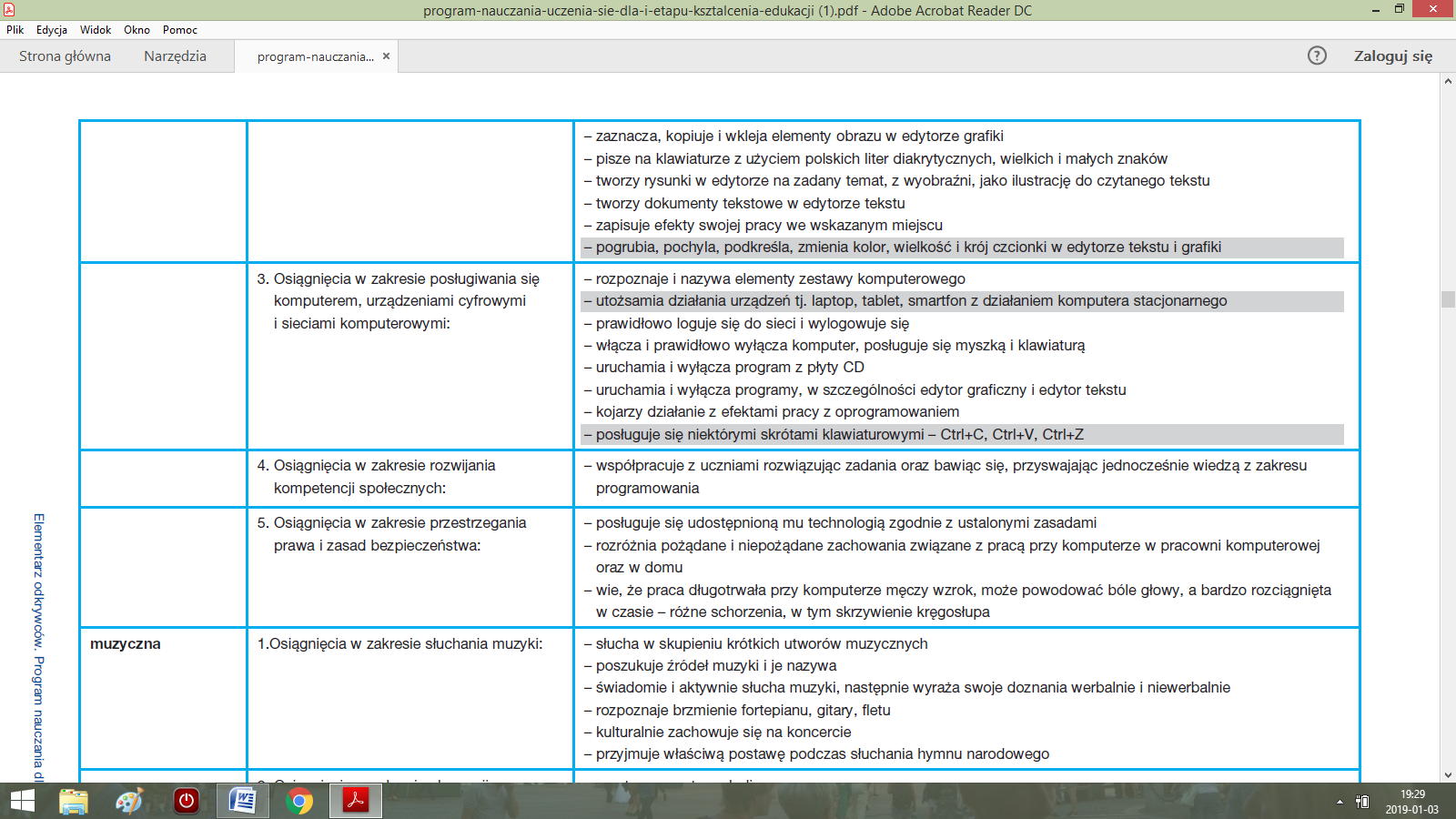 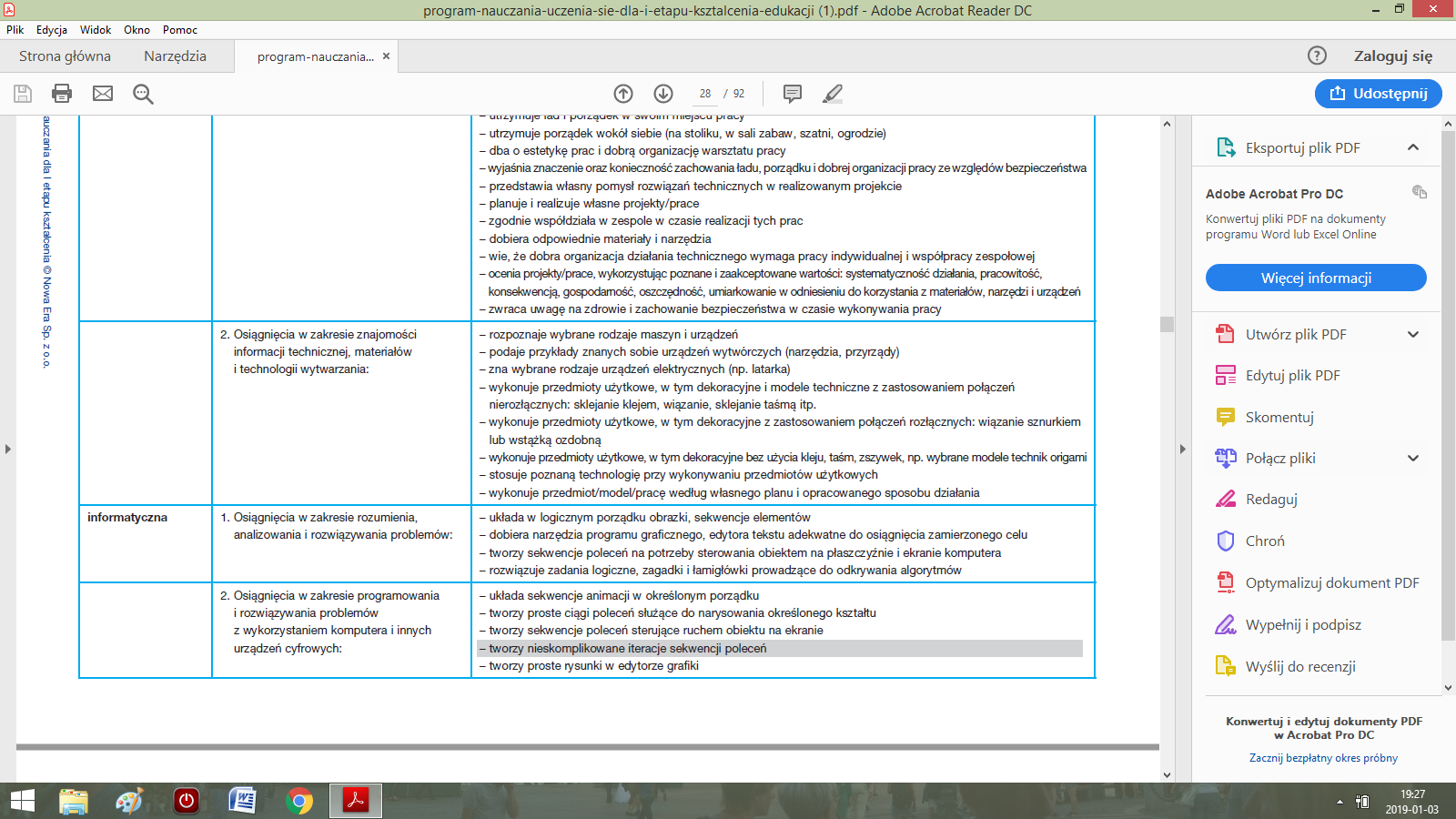 WYMAGANIA EDUKACYJNE Z INFORMATYKI KL. II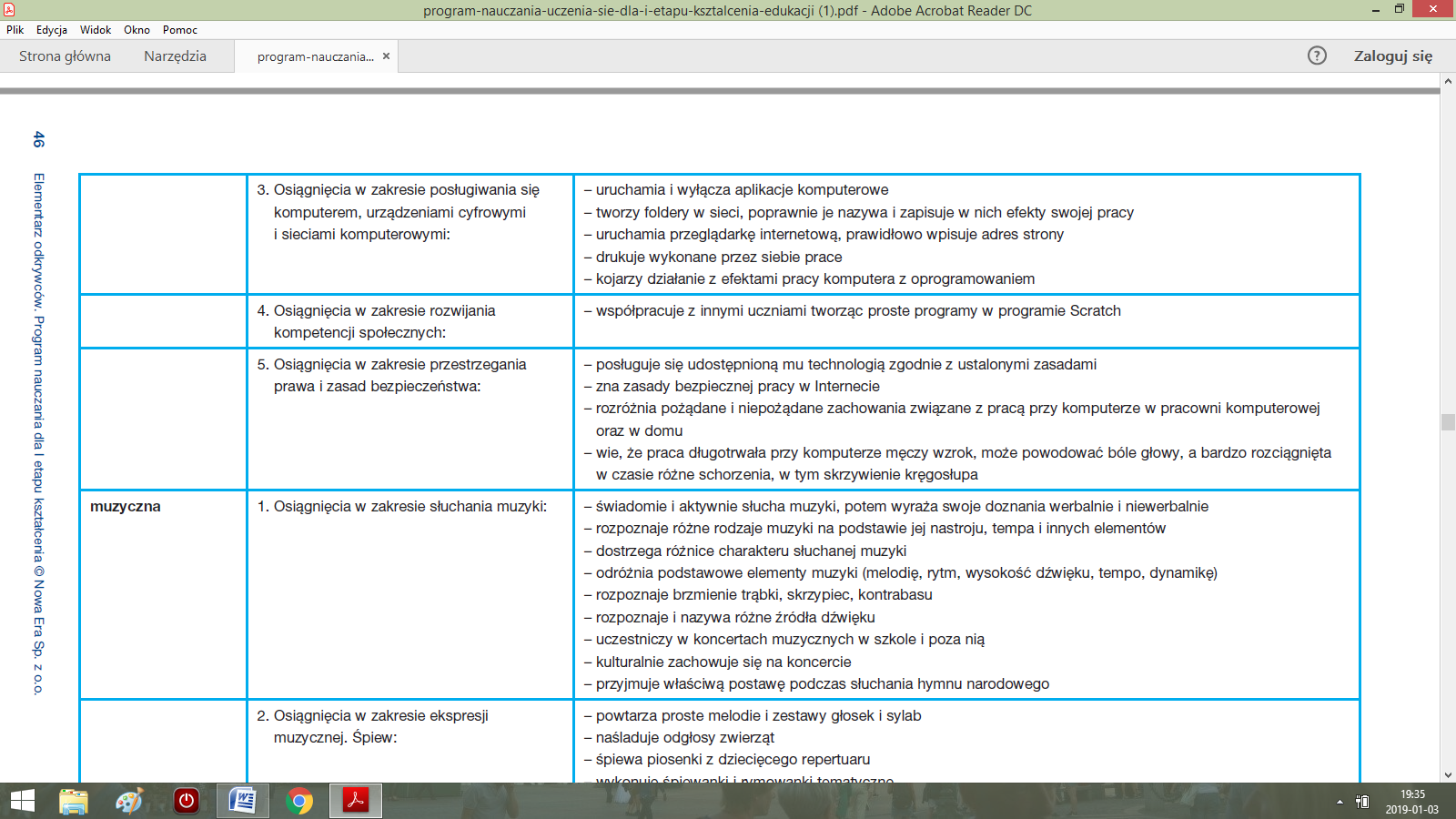 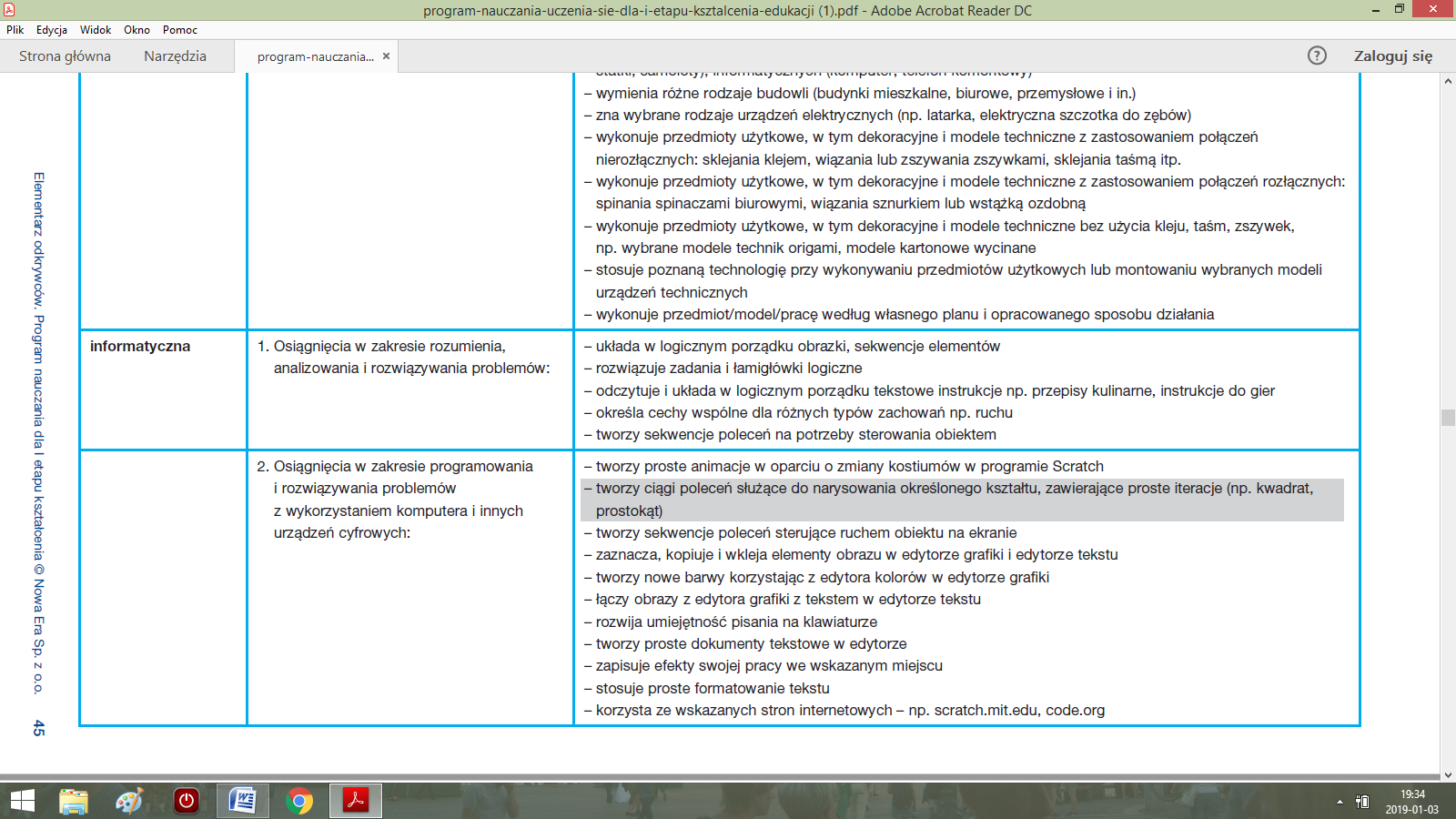 WYMAGANIA EDUKACYJNE Z INFORMATYKI KL. III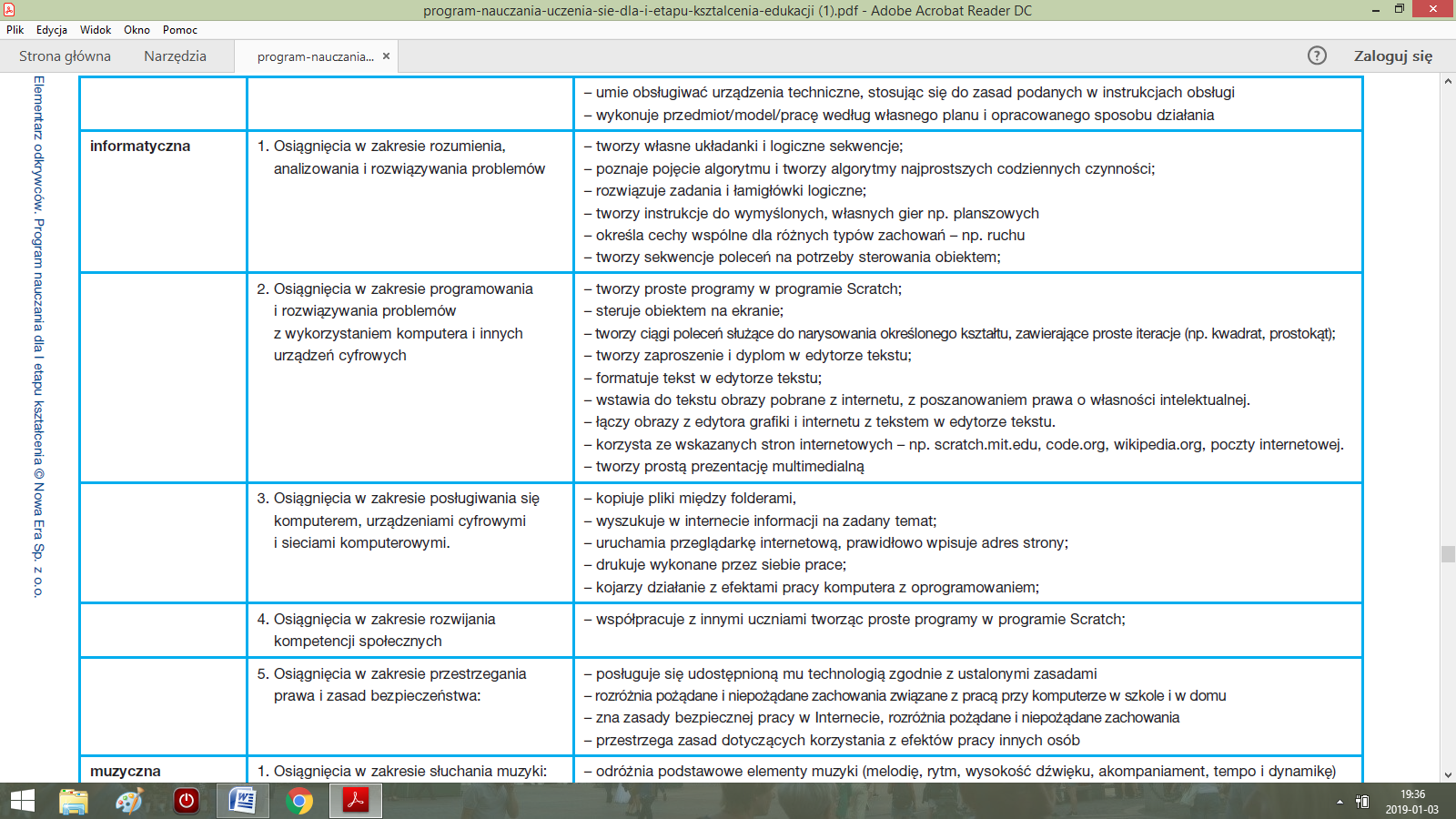 